BURSA ULUDAĞ ÜNİVERSİTESİ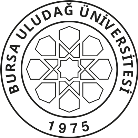      ENSTİTÜSÜLİSANSÜSTÜ EĞİTİM TEZ/SANAT ESERİ ÇALIŞMASI                    SAVUNMA SINAVI ORTAK RAPORUTEZ/SANAT ESERİ BAŞLIĞI İLE İLGİLİ DEĞİŞİKLİK VARSA*SINAV TUTANAĞITez/Sanat Eseri çalışmasını sonuçlandırmış bulunan yukarıda adı, soyadı ve programı yazılı olan lisansüstü öğrencisi   ……………       tarihinde toplanan jürimiz önünde tezini savunmuştur. Jürimiz adı geçenin tezini incelemiş ve yapılan sözlü sınav sonucunda;   Oy birliği /  Oy çokluğu***  ile aşağıdaki kararı vermiştir. Kabul	    Ret	  Düzeltme (Yüksek Lisans 3 ay / Doktora 6 ay)   Adı Soyadı / Numarası                       /          Anabilim Dalı/ Bilim Dalı/FakülteAnasanat Dalı/Sanat Dalı/Fakülte                       /                        Programı(35.madde veya ÖYP ise belirtilecek) Yüksek Lisans	 Bütünleşik Doktora 	 Doktora/Sanatta Y. 35.madde		 ÖYP	 YÖK 100/2000Danışmanının Adı Soyadıİkinci Danışmanın Adı Soyadı(Üniversite / Fakülte / Bölüm belirtilecek)                       /                        /                       Tezin/Sanat Eserinin Başlığı / AdıTürkçeTezin/Sanat Eserinin Başlığı / AdıTezin/Sanat Eserinin Başlığı / AdıTürkçeTezin/Sanat Eserinin Başlığı / AdıSavunmanın Niteliği  Birinci SavunmaSavunma Tarihi:       İkinci SavunmaSavunma Tarihi:       İkinci Savunma ise Birinci Savunma Tarihi:      Sınav Jürisi***Unvanı, Adı SoyadıÜniversite / Fakülte / BölümİmzaDanışman      /       /      Üye      /       /      Üye      /       /      Üye      /       /      Üye      /       /      